Gmina Gubin                                                              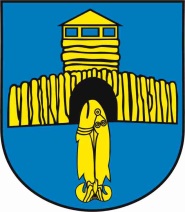 ul. Obrońców Pokoju 2066-620 GubinGubin, dnia 26.04.2022 r.INFORMACJA O WYBORZE NAJKORZYSTNIEJSZEJ OFERTYDotyczy zamówienia pn. „Zakup wraz z dostawą i montażem altany/wiaty metalowej 
do m. Gubinek, gm. Gubin’’.W przedmiotowym postępowaniu wybrano ofertę :Oferta nr 1 – cena: 11 799,00 PLN (brutto)Przy uwzględnieniu następujących kryteriów oceny:a) Cena 100%Uzasadnienie wyboru:Do Urzędu Gminy Gubin wpłynęła jedna oferta na w/w zadanie. Wykonawca spełnił kryteria oceny oferty.Lista ofert:Wójt Gminy Gubin(-) Zbigniew Barski1. N. Trade sp. z o. o. sp. k., ul. Stępińska 22/30, 00-739 Warszawa